DEPARTMENT OF MECHANICAL ENGINEERINGUNIVERSITY OF ENGINEERING AND TECHNOLOGYTAXILAMinutes of Meeting of Board of Post-Graduate Studies, held on 28.07.2020at 10:00amvia MS Team (Online)Following were present:  Prof. Dr. RiffatAsim Pasha                  		(In Chair)  Prof. Dr. M. Shahid Khalil  Prof. Dr. Muhammad Zubair Khan  Dr. Ajaz Bashir Janjua  Dr. Azhar Munir  Dr. Muhammad Ali Nasir  Prof. Dr. Amir Sultan			(Invited Member)  Dr. Muzaffar Ali				(Invited Member)   Dr. Abid Hussain				(Invited Member)  Dr. Waqar Ahmed Qureshi			(Invited Member)  Dr. Nazir Ahmed Anjum			(Invited Member)Meeting started with the name of Allah Al-mighty.Item No. 1.	Post-graduate research seminar (Final Progress Report)Following students presented their progress report of M.Sc. Research. Board recommended the final progress report of below mentioned scholar and allowed her to appear for her final viva. Panel of external examiners is also recommended.Board recommended the final progress report of below mentioned scholar and allowed him to appear for his final viva. Panel of external examiners is also recommended.Board recommended the final progress report of below mentioned scholar and allowed him to appear for his final viva. Panel of external examiners is also recommended.Board recommended the final progress report of below mentioned scholar and allowed him to appear for his final viva. Panel of external examiners is also recommended.Board recommended the final progress report of below mentioned scholar and allowed him to appear for his final viva. Panel of external examiners is also recommended.Board recommended the final progress report of below mentioned scholar and allowed him to appear for his final viva. Panel of external examiners is also recommended.Board recommended the final progress report of below mentioned scholar and allowed him to appear for his final viva. Panel of external examiners is also recommended.Topic Approval Board recommended the Research Topics and Supervisor for MSc Thesis against following Scholars.The meeting ended with the vote of thanks to the chair.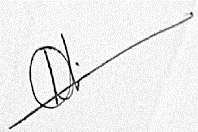 DIRECTOR  PGSCHAIRMANName of Scholar & Reg.Kanwal Waqar 16-MS-PT-AMD-09 SupervisorDr. Amir SultanThesis TitleEffect of crack length variation on stress intensity factors in a mixed mode failure of edge cracked die steelsPanel for External VivaDr. Shahid Mehmood, Assistant Professor, University of Chakwal.Col. (R) Engr. Hassan S Rana, IST Islamabad.Dr. Rehan Zuberi, DCE, PAEC, Islamabad.Name of Scholar & Reg.Wajid Ali 17-MS-FT-ENE-14 SupervisorDr. Abid Hussain Thesis TitlePassive Thermal Management of Lithium Ion Batteries.Panel for External VivaDr. Emad Uddin, HoD, Department of Mechanical Engineering. SMME. National University of Sciences and Technology, Rawalpindi.Dr. Muhammad Irfan, Assistant Professor, CUST, Islamabad.Dr. Hassan Ali, Associate Professor, Rachna Gujranwala.Name of Scholar & Reg.Awais Ahmed  17-MS-PT-PE(T)-16 SupervisorDr. Abid Hussain Thesis TitleDetermination of Effective Thermal Conductivity of Iron-Nickel Foam Saturated with Phase Change MaterialPanel for External VivaDr. Muhammad Umer, Department of Mechanical Engineering, IST Islamabad.Dr. Muhammad Zeeshan Rafique, Assistant Professor, MED University of Lahore.Dr. Imran Ali, Assistant Professor, UET Lahore, Faisalabad Campus.Name of Scholar & Reg.Muhammad Khalil 17-MS-PT-PE (T)-11 SupervisorDr. Abid Hussain Thesis TitleEnergy Improvement Strategies in Coal Fired Chain Grate Boiler.Panel for External VivaDr. Emad Uddin, HoD, Department of Mechanical Engineering. SMME. National University of Sciences and Technology, Rawalpindi.Dr. Muhammad Irfan, Assistant Professor, CUST, Islamabad.Dr. Hassan Ali, Associate Professor, Rachna Gujranwala.Name of Scholar & Reg.Ijaz Ahmad  17-MS-PT-PE(H)-03  SupervisorDr. Abid Hussain Thesis TitleMeasurement of Thermal Conductivity of Copper Metal Foam Saturated with Phase Change Material.Panel for External VivaDr. Muhammad Umer, Department of Mechanical Engineering, IST Islamabad.Dr. Muhammad Zeeshan Rafique, Assistant Professor, MED University of Lahore.Dr. Imran Ali, Assistant Professor, UET Lahore, Faisalabad Campus.Name of Scholar & Reg.Usman Aziz 16-MS-PT-AMD-10 SupervisorDr. Waqar Ahmed QureshiThesis TitleDesign, Development and Testing of Adaptive Vibration Damping System Using Carbonyl Iron Based Magneto-Rheological FluidPanel for External VivaDr. Rehan Jamshed, DCM NESCOM IslamabadDr. Mubashir, Assistant Professor, NUSTEngr. Ahmed Saied, MSc from Malaysia.Name of Scholar & Reg.Tahir Mehmood Khan 18-MS-PT-ENE-05  SupervisorProf. Dr. Muhammad Shahid Khalil Thesis TitleNumerical Analysis of Multiple geometric designs of float for Ocean Wave Energy ConverterPanel for External VivaProf. Dr. Muhammad Zubair Khan, IST Islamabad.Dr. Awais ur Rehman, Assistant Professor, IST Islamabad.Dr. Usama Waleed Qazi, Assistant Professor, IST Islamabad.Sr. No.Student NameSupervisorResearch Topics1Ghulam Murtaza18-MS-PT-AMD-16Dr. Nazeer Ahmad AnjumInvestigation Through Experimentation The Stress Corrosion Cracking of Friction Stir Welded Aluminum Alloy.2Talha MehmoodDr. Ajaz Bashir Janjua Experimental Investigation Of Fluidelastic Instability Effect Of Upstream Turbulence In Wavy And Grooved Heat Exchanger Tube Arrays